Россия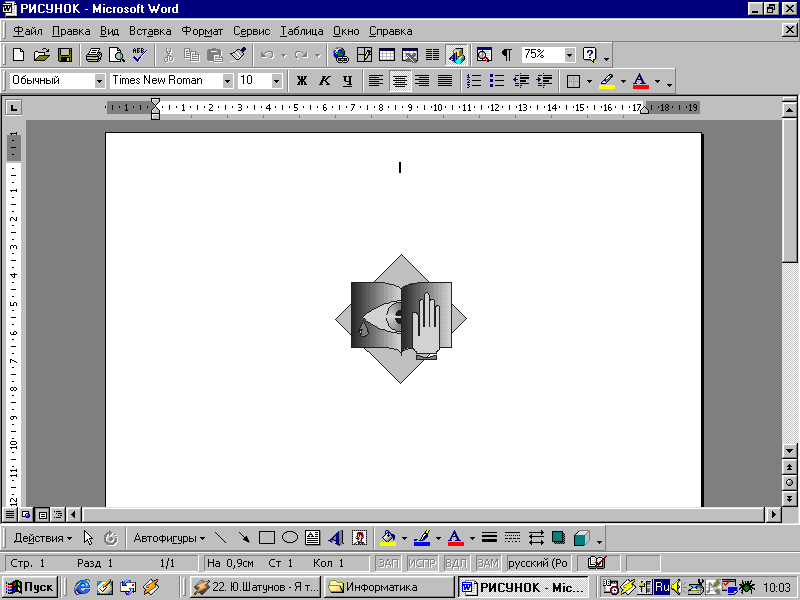 Республика ДагестанМКОУ «Избербашская  школа-интернат III-IV видов»   Исх. ____             Тел. 2-44-22  			                                                     « 31» 08.2020г Начальнику ТО УправленияРоспотребнадзора по РДв городе ИзбербашТагирову А.С.УВЕДОМЛЕНИЕМКОУ ИШИ III-IVвидов  уведомляет вас об исполнении приказа УО г.Избербаш от 19.08.2020г.№125-П « Об использовании в работе рекомендаций Федеральной службы по надзору в сфере образования инауки от10.08.2020г. №02/163335-20202-24, от12.08.2020г. №ГД-1192/03 в образовательных учреждениях города Избербаш»В целях обеспечения санитарно-эпидемиологического благополучия учащихся МКОУ ИШИ III-IV видов нами проведены мероприятия и созданы следующие условия:На начало учебного года в школе имеется 25 л. алмадез-концентрат; 10л. алмадез-экспресс; алмадез-хлор 14 уп (100таб в уп.),1кг хлорамина.При входе в школу на дверях расклеены плакаты,сигнализирующие об обязательном ношении маски в помещении, об обязательной обработке рук дезинфицирующим раствором, установлен столик с асептическим раствором для рук алмадез-экспресс.Массовые мероприятия отменены.Проведена генеральная уборка всех помещений с применением дезинфицирующего средства (алмадез).Заведены журналы для ежедневных «утренних фильтров» с обязательной термометрией при входе в здание с целью выявления и недопущения лиц с признаками респираторных заболеваний. Определены разметки для соблюдения безопасной дистанции и недопущения скопления обучающихся, при входе.Усилен дезинфекционный режим (уборка с использованием дезинфекционных средств (алмадез), антисептические средства (алмадез-экспресс) для обработки рук установлены при входе в школу, в санузлах, в каждом классе, в столовой).Назначены ответственные лица за постоянным контролем по наличию условий для соблюдения правил личной гигиены, созданы условия для соблюдения правил личной гигиены:  жидкое мыло, туалетная бумага, одноразовые полотенца п.4.27СанПин2.4.2.2821-10За каждым классом закреплен отдельный кабинет. Занятия в спортивном и актовом залах, библиотеке будут проводиться для одного класса.С целью минимизации контактов обучающихся пересмотрен режим дня, составлено «плавающее расписание» уроков и перемен. Для начальной школы занятия будут начинаться на полчаса раньше остальных (режим дня и расписание уроков прилагается).Разработан график и порядок проветривания помещений, за контролем по исполнению назначены ответственные лица.Хранение верхней одежды осуществляется в шифоньерах.При организации  фронтальных форм занятий количество детей в помещении определяется из расчета не менее 2,5 кв.м на 1 обучающего; при организации групповых форм работы и индивидуальных занятий количество детей в помещении определяется из расчета не менее 3,5кв.м на 1 обучающегося.На 2 сентября 2020г запланировано проведение классного часа посвящённого вопросам касающихся особенностей обучения в школе в период распространения новой коронавирусной инфекции. Актовый зал для проведения массовых мероприятий не используется.Проверку тетрадей  педагогам осуществлять рекомендовано исключительно в перчатках. Персонал школы ознакомлен с правилами ношения и смены одноразовых, многоразовых масок.Врач  ежедневно осуществляет предрейсовый осмотр водителя школьного автобуса с обязательной термометрией бесконтактным термометром. При выявлении острых респираторных инфекций (повышенная температура, кашель, насморк) водитель к работе не допускается. В автобусе, перед посадкой обучающихся, будет проводиться проветривание, влажная уборка салона, профилактическая дезинфекция путем протирания дезинфицирующим 1,5% -раствором алмадезаручек дверей, поручней, подлокотников кресел, спинок сидений, пряжек ремней безопасности.Родители проинформированына официальном сайте МКОУ ИШИ: о начале работы;  о режиме функционирования организации в условиях распространения COVID-19;  о правилах пребывания обучающихся в МКОУ ИШИ и правилах посещения родителями;  о расписании занятий и курсов внеурочной деятельности; об используемых технологических платформах и ресурсах для организации дистанционного формата проведения уроков, занятий. Проведение общешкольных и классных родительских собраний исключительно в цифровом формате с использованием бесплатных площадок для проведения видеоконференций. Общение сотрудников с родителями обучающихся будет осуществляться в дистанционной форме с использованием телефонной связи, видеоконференций, других бесконтактных способов.Составлена и распространена памятка для родителей, где указаны расписание уроков,правила пребывания в школе,меры профилактики по недопущению распространения новой коронавирусной инфекции.Для персонала пищеблока выданы средства индивидуальной защиты (перчатки (в количестве 150 шт) и маски (в количестве 150 шт) с расчетом на две недели ).Прием пищи будет проводиться в три смены. Для организации питания в столовой составлено расписание для каждой группы обучающихся в целях минимизации контактов. Персонал пищеблока обеспечен средствами индивидуальной защиты (маска) и перчатками. Смена масок не реже 1 раза в 3 часа. Мытье посуды осуществляется ручным способом с обработкой посуды и приборов дезинфицирующими средствами (алмадез) в соответствии с инструкцией по применению. Обеденные столы обрабатываются до и после каждого приема пищи с использованием моющих и дезинфицирующих средств.Усилен контроль за организацией питьевого режима. В каждом классе установлены кулеры с водой. Используется вода в расфасованной емкости. Ведется контроль за обеспеченностью одноразовой посудой, за регулярным проведением обработки кулеров и дозаторов. На всех входных дверях прикреплены сигнальные плакаты с предупреждением об обязательном ношении маски и соблюдении дистанции 1,5м.27.07.2020г. персонал школы в количестве 127 человек  прошел обследование на наличие коронавирусной инфекции, у всех обследованных результат отрицательный                           (список прилагается).Со всеми участниками образовательного процесса проведено мероприятие разъяснительного характера о мерах сохранения здоровья, о мерах профилактики и снижения риска распространения новой коронавирусной инфекции covid-19.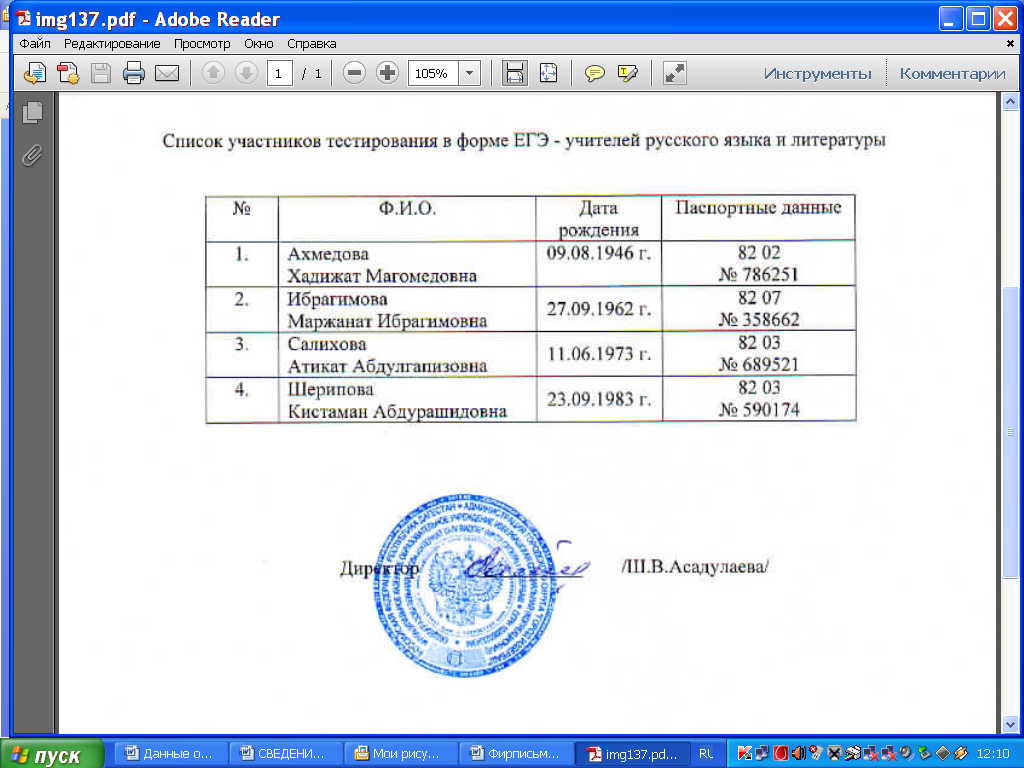 